Publicado en Málaga, España el 04/12/2023 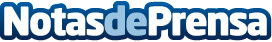 'ChatGPT para Profesores': transforma la enseñanza y ahorra tiempo con IA'ChatGPT para Profesores' es un libro que aborda el uso de ChatGPT en las principales tareas de los profesores: preparación de material para clases, actividades de evaluación, redacción de situaciones de aprendizaje y apoyo con las tareas administrativas docentes. El autor, Guillermo Antón Pardo, es profesor de ciencias en secundaria y formador del profesorado y ha creado una serie de libros y cursos online sobre el uso de las herramientas de IA en la educaciónDatos de contacto:Guillermo Antón PardoProfesor Productivo635349290Nota de prensa publicada en: https://www.notasdeprensa.es/chatgpt-para-profesores-transforma-la Categorias: Nacional Inteligencia Artificial y Robótica Educación Cursos http://www.notasdeprensa.es